How do I invite a student and the parents on the notice of meeting?Below the list of participants in the IEP Meeting section is a statement “Should the student be invited to the meeting?  You can select Yes or No.  By clicking Yes, a notice of meeting is generated for the student. Remember to invite 8th GL and above.  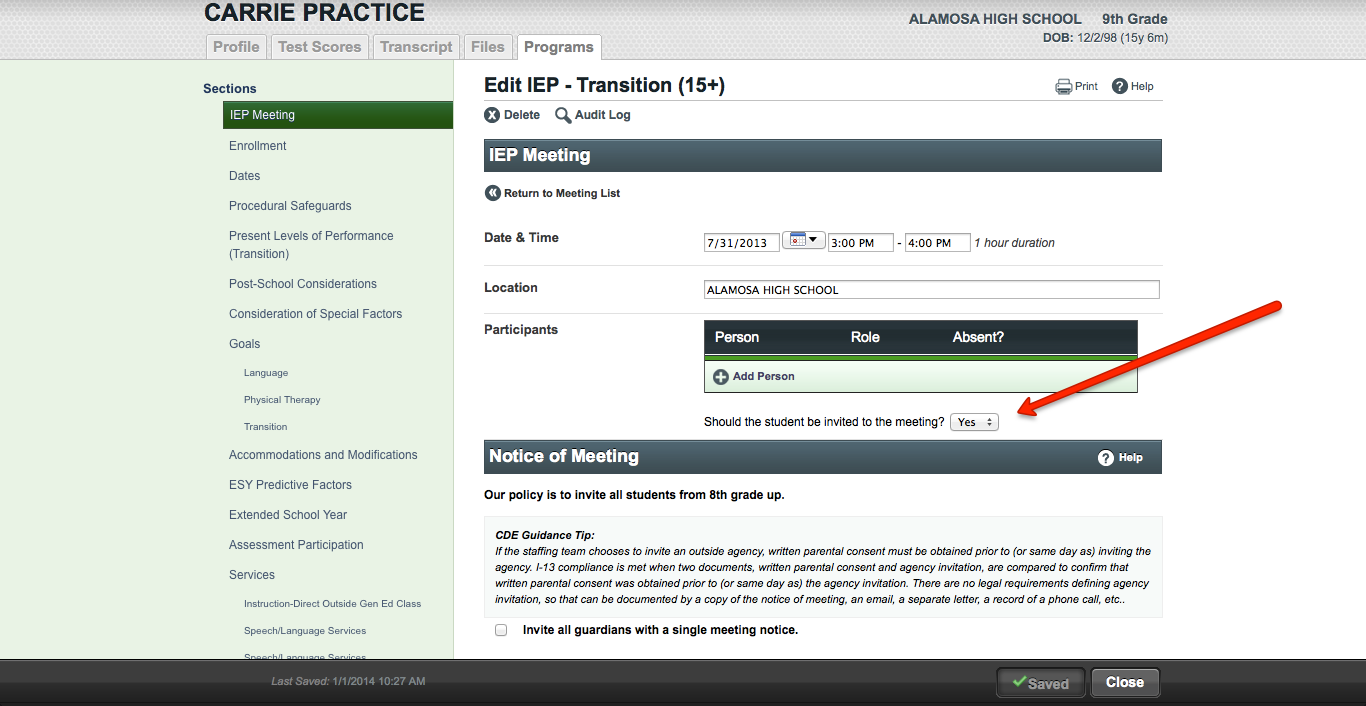 